		AMITE COUNTY HIGH SCHOOL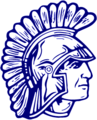 				Title 1 Parent-School CompactRevised 2019-2020The compact has been jointly developed and agreed upon by Amite County High School, parents, students, and school staff.SCHOOL’S RESPONSIBILITY I, the undersigned, partner in education of children at Amite County High School commit to the following:Provide a safe environment that encourages positive communication between the teacher, parent, and student.Stress to teachers the importance of providing regular homework assignments to reinforce classroom instructions.Attendance of students and teachers will be monitored and applauded in various ways.Ensure implementation of a strong academic program based on Balanced Literacy Components.Provide parent activities to support our instructional program and enhance student academic achievement.Provide high-quality curriculum and instruction to all studentsParents will be given reasonable access t staff, to volunteer, participate and observe the child’s class.Hold annual parent/teacher conferences to discuss compact as it related to their child’s achievement.Principals Signature:  ________________________________________PLEASE TURN THIS PAGE OVER TO COMPLETE COMPACT AGREEMENTOR COMPLETE PAGE 2.(1)